О внесении изменений в план деятельности Управления Федеральной службы по надзору в сфере связи, информационных технологий и массовых коммуникаций по Архангельской области и Ненецкому автономному округу на 2023 годВ связи с прекращением деятельности средства массовой информации сетевого издания "муниципальное образование "Няндомское" (реестровая запись от17.12.2019 №ФС 77 - 77357) приказываю:1. Исключить мероприятие систематического наблюдения в отношении сетевого издания "муниципальное образование "Няндомское" из плана деятельности Управления Роскомнадзора по Архангельской области и Ненецкому автономному округу на 2023 год.2. Отделу контроля  и надзора  в сфере  связи (Сотников В.А.)  в течение 3-х дней внести необходимые изменения в План деятельности Управления Роскомнадзора на 2023 год, размещенный на интернет-странице Управления: 29.rkn.gov.ru.3. Контроль за исполнением настоящего Приказа оставляю за собой.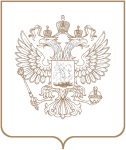 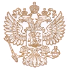 РОСКОМНАДЗОРУПРАВЛЕНИЕ ФЕДЕРАЛЬНОЙ СЛУЖБЫ ПО НАДЗОРУ В СФЕРЕ СВЯЗИ, ИНФОРМАЦИОННЫХ ТЕХНОЛОГИЙ И МАССОВЫХ КОММУНИКАЦИЙ ПО АРХАНГЕЛЬСКОЙ ОБЛАСТИ И НЕНЕЦКОМУ АВТОНОМНОМУ ОКРУГУПРИКАЗРОСКОМНАДЗОРУПРАВЛЕНИЕ ФЕДЕРАЛЬНОЙ СЛУЖБЫ ПО НАДЗОРУ В СФЕРЕ СВЯЗИ, ИНФОРМАЦИОННЫХ ТЕХНОЛОГИЙ И МАССОВЫХ КОММУНИКАЦИЙ ПО АРХАНГЕЛЬСКОЙ ОБЛАСТИ И НЕНЕЦКОМУ АВТОНОМНОМУ ОКРУГУПРИКАЗРОСКОМНАДЗОРУПРАВЛЕНИЕ ФЕДЕРАЛЬНОЙ СЛУЖБЫ ПО НАДЗОРУ В СФЕРЕ СВЯЗИ, ИНФОРМАЦИОННЫХ ТЕХНОЛОГИЙ И МАССОВЫХ КОММУНИКАЦИЙ ПО АРХАНГЕЛЬСКОЙ ОБЛАСТИ И НЕНЕЦКОМУ АВТОНОМНОМУ ОКРУГУПРИКАЗ№АрхангельскВрио руководителяИ.М. Шариязданова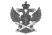 Документ подписан электронной подписью в системе электронного документооборота РоскомнадзораСВЕДЕНИЯ О СЕРТИФИКАТЕ ЭПСВЕДЕНИЯ О СЕРТИФИКАТЕ ЭПСертификатВладелецДействителен